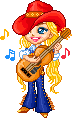 COUNTRY  DANCE  WESTERN                 ACADEMYIntroduction : 16 Temps [1-8] STEP TOUCH X2, GRAPEVINE, STEP, DRAG, ROCK BACK STEP, CROSS, ¼ TURN STEP 1&2&           PD en diag avant D, Touch G à côté PD, PG en diag avant G, Touch G à côté PD 3&4&           PD à D, Croiser PG derrière PD, PD à D, Croiser PG devant PD 5-6&             Grand pas D à D et glisser PG vers PD, Croiser PG derrière PD, Revenir sur PD7-8&             PG à G, Croiser PD devant PG, ¼ turn à D et PG derrière (3:00)[9-16] STEP, CROSS, KICK, WEAVE, KICK, STEP & SWEEP X2, WEAVE, ¼ TURN STEP1-2&             PD à D, Croiser PG devant PD, Kick D en diagonale D 3&4&           Croiser PD derrière PG, PG à G, Croiser PD devant PG, Kick G en diagonale G5-6                PG derrière et Sweep D d'avant en arrière, PD derrière et Sweep G d'avant en arrière7&8&           Croiser PG derrière PD, PD à D, Croiser PG devant PD, ¼ Tour à G et PD derrière (12:00) [17-24] STEP DRAG, STEP, HOOK, STEP, SCUFF, STEP, TOUCH, ½ TURN PRISSY WALK X3, TWIST ¼ X2 1-2&             PG derrière, PD derrière, Hook G devant PD 3&4&            PG devant, Scuff D devant, PD devant, Touch G à côté PD5-6                ½ Tour à G et PG devant, PD devant en le croisant devant PG (6:00)7-8&             PG devant en le croisant devant PD, Pivoter les 2 talons à G en faisant un ¼ turn à D,                            Pivoter les 2 talons vers le centre en faisant un ¼ tour à G[25-32] ½ TURN SWEEP, WEAVE, SIDE ROCK 1/8 TURN, STEP LOCK STEP, STEP 3/8 TURN, TOUCH X2 1-2&              ½ Tour à D et Sweep D d'avant en arrière (PdC sur PG), Croiser PD derrière PG, PG à G (12:00) 3-4&              Croiser PD devant PG, PG à G, Revenir sur PD en faisant un 1/8 tour à D (1:30) 5&6                PG devant, Croiser PD derrière PG, PG devant 7&8&             ¼ Tour à G et PD derrière, 3/8 Tour à G et PG devant, Pointe D à D, Touch D à côté PG (6:00)												Suite....Tag 1: Au 2ème mur (commence à 6.00), danser les 27 premiers comptes et ajouter les pas suivants puis reprendre la danse au début face à 6.00. 1&                  PG à G - Touch PD à côté PG [1-4] : R Grapevine, Side, Drag, Back Rock 1&2&             PD à D (1), Croiser PG derrière PD (&), PD à D (2), Croiser PG devant PD (&) 3-4&              PD à D et glisser PG vers PD (3), Croiser PG derrière PD (4), Reprendre appui sur PD (&) [5-8] : L Grapevine, Side, Drag, Back Rock Répéter ces mêmes pas de 1 à 4 à gaucheTag 2 : Au 4ème mur (commence face à 12.00), danser les 27 premiers comptes et ajouter les pas suivants puis reprendre la danse au début face à 12.00 1&                  PG à G - Touch D à côté PG [1-4] : R Grapevine, Side, Drag, Back Rock 1&2&            PD à D, Croiser PG derrière PD, PD à D, Croiser PG devant PD3-4&             PD à D et glisser PG vers PD, Croiser PG derrière PD, Reprendre appui sur PD [5-8] L Grapevine with ¼ turn, Scuff, Step Touch, ¼ turn Step Touch 5&6&            PG à G, Croiser PD derrière PG, ¼ à G et PG devant , Scuff PD devant 7&8&            PD devant, Touch G à côté PD, ¼ tour à G et PG à G, Touch PD à côté PG [9-16] Répéter les comptes de 1 à 8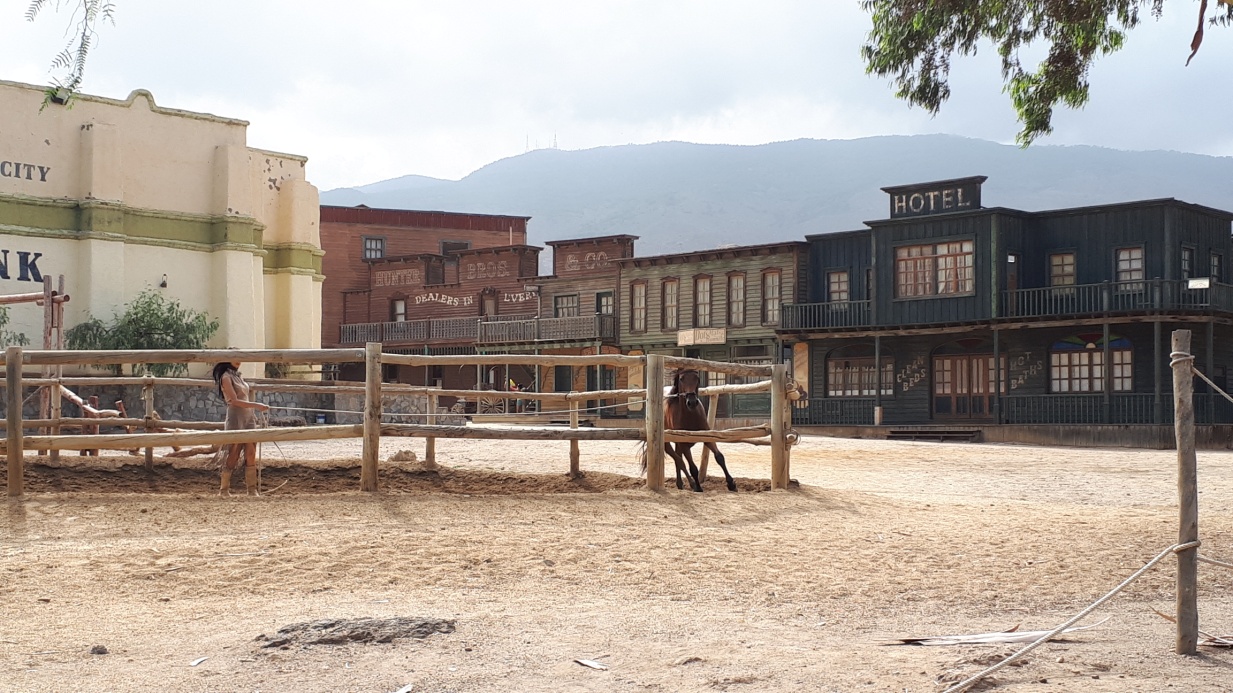                                                Recommencez au début, amusez vous et souriez !!COUNTRY DANCE WESTERN ACADEMY      703 Rue Boucher de la Rupelle   73100  GRESY-SUR-AIXANGELIQUE  GIRAUD  Tel: 06.15.53.67.55Diplômée  en danse country au Country Dance Instructors Training  (CDIT)countrydancewesternacademy.com